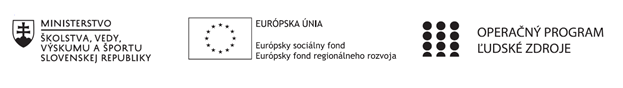 Správa o činnosti pedagogického klubu Príloha:Prezenčná listina zo stretnutia pedagogického klubuPokyny k vyplneniu Správy o činnosti pedagogického klubu:Prijímateľ vypracuje správu ku každému stretnutiu pedagogického klubu samostatne. Prílohou správy je prezenčná listina účastníkov stretnutia pedagogického klubu. V riadku Prioritná os – VzdelávanieV riadku špecifický cieľ – uvedie sa v zmysle zmluvy o poskytnutí nenávratného finančného príspevku (ďalej len „zmluva o NFP“)V riadku Prijímateľ -  uvedie sa názov prijímateľa podľa zmluvy o poskytnutí nenávratného finančného príspevku V riadku Názov projektu -  uvedie sa úplný názov projektu podľa zmluvy NFP, nepoužíva sa skrátený názov projektu V riadku Kód projektu ITMS2014+ - uvedie sa kód projektu podľa zmluvy NFPV riadku Názov pedagogického klubu (ďalej aj „klub“) – uvedie sa  názov klubu V riadku Dátum stretnutia/zasadnutia klubu -  uvedie sa aktuálny dátum stretnutia daného klubu učiteľov, ktorý je totožný s dátumom na prezenčnej listineV riadku Miesto stretnutia  pedagogického klubu – uvedie sa miesto stretnutia daného klubu učiteľov, ktorý je totožný s miestom konania na prezenčnej listineV riadku Meno koordinátora pedagogického klubu – uvedie sa celé meno a priezvisko koordinátora klubuV riadku Odkaz na webové sídlo zverejnenej správy – uvedie sa odkaz / link na webovú stránku, kde je správa zverejnenáV riadku  Manažérske zhrnutie – uvedú sa kľúčové slová a stručné zhrnutie stretnutia klubuV riadku Hlavné body, témy stretnutia, zhrnutie priebehu stretnutia -  uvedú sa v bodoch hlavné témy, ktoré boli predmetom stretnutia. Zároveň sa stručne a výstižne popíše priebeh stretnutia klubuV riadku Závery o odporúčania –  uvedú sa závery a odporúčania k témam, ktoré boli predmetom stretnutia V riadku Vypracoval – uvedie sa celé meno a priezvisko osoby, ktorá správu o činnosti vypracovala  V riadku Dátum – uvedie sa dátum vypracovania správy o činnostiV riadku Podpis – osoba, ktorá správu o činnosti vypracovala sa vlastnoručne   podpíšeV riadku Schválil – uvedie sa celé meno a priezvisko osoby, ktorá správu schválila (koordinátor klubu/vedúci klubu učiteľov) V riadku Dátum – uvedie sa dátum schválenia správy o činnostiV riadku Podpis – osoba, ktorá správu o činnosti schválila sa vlastnoručne podpíše.Príloha správy o činnosti pedagogického klubu                                                                                             Vyučovanie by malo smerovať k tomu, aby sa naplnili stanovené ciele hlavne na základe vlastnej učebnej práce žiakov, pričom sa kladie dôraz na myslenie a riešenie problémov.PREZENČNÁ LISTINAMiesto konania stretnutia: Gymnázium Hlinská 29, ŽilinaDátum konania stretnutia: 08.11.2021Trvanie stretnutia: od 16.00 hod 	do 19.00 hod	Zoznam účastníkov/členov pedagogického klubu:Meno prizvaných odborníkov/iných účastníkov, ktorí nie sú členmi pedagogického klubu  a podpis/y:Prioritná osVzdelávanieŠpecifický cieľ1.1.1 Zvýšiť inkluzívnosť a rovnaký prístup ku kvalitnému vzdelávaniu a zlepšiť výsledky a kompetencie detí a žiakovPrijímateľGymnáziumNázov projektuGymza číta, počíta a bádaKód projektu  ITMS2014+312011U517Názov pedagogického klubu GYMZA CHEMIKDátum stretnutia  pedagogického klubu08.11.2021Miesto stretnutia  pedagogického klubuGymnáziumMeno koordinátora pedagogického klubuMgr. Jana LeibiczerováOdkaz na webové sídlo zverejnenej správywww.gymza.skManažérske zhrnutie:krátka anotácia, kľúčové slová motivácia žiaka, druhy motivácie, faktory ovplyvňujúce motiváciu, možnosti motivácie žiaka, popularizácia vedy, spôsobilosti vedeckej práceVyučovanie by malo smerovať k tomu, aby sa naplnili stanovené ciele hlavne na základe vlastnej učebnej práce žiakov, pričom sa kladie dôraz na myslenie a riešenie problémov.Hlavné body, témy stretnutia, zhrnutie priebehu stretnutia: Druhy motivácie: – vonkajšia – jednotlivec sa učí nie z vlastného záujmu, ale pod vplyvom vonkajších motivačných činiteľov- vnútorná – stav, ktorý ,,núti“ jedinca niečo robiť alebo niečomu sa učiť pre vlastné uspokojenie, pre vlastný zážitok Faktory ovplyvňujúce motiváciu:- osobnosť žiaka (domény osobnosti žiak – kognitívny, afektívna, psychomotorická)- osobnosť učiteľa- voľba metódy vyučovacieho procesu Aktivizujúce metódy vyučovania – podnecujú motiváciu žiaka komplexne- Aktivizácia pomocou úloh, ktoré komplexne rozvíjajú viaceré poznávacie funkcie (vnímanie, pozornosť, pamäť, predstavivosť, fantáziu)-  Aktivizácia pomocou hodnotenia ( pozitívne hodnotenie)- Aktivizácia pomocou tvorivých metód a stratégií vyučovania- Aktivizácia pomocou štýlu riadenia vyučovacieho procesu ( partnerský vzťah učiteľ –žiak)    Základné spôsobilosti vedeckej práce - pozorovať,- usudzovať,- predpokladať, - klasifikovať, - merať.Integrované (vyššie) spôsobilosti vedeckej práce: - interpretovať dáta, - kontrolovať premenné, - formulovať hypotézy, - experimentovať, - vytvárať tabuľky a grafy, - opísať vzťahy medzi premennými,- tvoriť závery a zovšeobecnenia.Závery a odporúčania:Pracovať na zvnútorňovaní vonkajšej motivácie u žiakov Využívať aktivizujúce metódy (zážitkové učenie, kooperatívne učenie, projektové vyučovanie, bádateľsky orientované vyučovanie) a tým prispievať k popularizácii vedy.Žiaci na všetkých úrovniach prírodovedného vzdelávania by mali mať dostatok príležitostí realizovať bádanie a rozvíjať schopnosti myslieť a konať bádateľským spôsobom, t. j. formulovať otázky, plánovať a realizovať skúmanie, používať vhodné prostriedky a postupy na zber dát, kriticky a logicky rozmýšľať o súvislostiach medzi výsledkami a vysvetleniami, konštruovať a analyzovať alternatívne vysvetlenia a argumentovať.Metódy využívané v bádateľsky orientovanom vyučovaní Model 5E,Rozvíjanie kritického myslenia žiakov pomocou stratégie EURVypracoval (meno, priezvisko)PaedDr. Katarína KitašováDátum08.11.2021PodpisSchválil (meno, priezvisko)Mgr. Jana LeibiczerováDátum08.11.2021PodpisPrioritná os:VzdelávanieŠpecifický cieľ:1.1.1 Zvýšiť inkluzívnosť a rovnaký prístup ku kvalitnému vzdelávaniu a zlepšiť výsledky a kompetencie detí a žiakovPrijímateľ:GymnáziumNázov projektu:Gymza číta, počíta a bádaKód ITMS projektu:312011U517Názov pedagogického klubu:GYMZA CHEMIKč.Meno a priezviskoPodpisInštitúcia1.Bc. Ing. Jarmila TuroňováGymnázium Hlinská 292.PaedDr. Katarína KitašováGymnázium Hlinská 293.Mgr. Jana LeibiczerováGymnázium Hlinská 294. RNDr. Katarína LaštíkováGymnázium Hlinská 29č.Meno a priezviskoPodpisInštitúcia